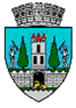 	HOTĂRÂREA nr. 116/07.04.2022 privind aprobarea depunerii proiectului „Reabilitarea termică a blocului de locuinţe situat pe Str. Proiectantului, S5”Consiliul Local al Municipiului Satu Mare întrunit în ședință extraordinară convocată de îndată în data de 07.04.2022,Analizând proiectul de hotărâre înregistrat sub nr. 20910/07.04.2022, Referatul de aprobare al Primarului Municipiului Satu Mare, înregistrat sub nr. 20911/07.04.2022 în calitate de iniţiator, raportul de specialitate comun al Serviciului Scriere, Implementare şi Monitorizare Proiecte şi al Direcţiei Economice înregistrat sub nr. 20912/07.04.2022, avizele comisiilor de specialitate ale Consiliului Local Satu Mare, Având în vedere prevederile Ghidului specific — Condiții de accesare a fondurilor europene aferente Planului național de redresare și reziliență în cadrul apelurilor de proiecte PNRR/2022/C5/1/A.3.1/1, PNRR/2022/C5/1/A.3.2/1, componenta 5 — Valul renovării, axa 1 — Schema de granturi pentru eficiență energetică și reziliență în clădiri rezidențiale multifamiliale, operațiunea A.3 — Renovarea energetică moderată sau aprofundată a clădirilor rezidențiale multifamiliale, precum şi proiectul „Reabilitarea termică a blocului de locuinţe situat pe Str. Proiectantului, S5”,În baza prevederilor art. 129 alin. (2) lit. b) coroborat cu prevederile alin. (4) lit. a) şi lit. e) din O.U.G. nr. 57/2019 privind Codul administrativ, cu modificările și completările ulterioare, precum şi a prevederilor Legii nr. 273/2006 privind finanţele publice locale, cu modificările şi completările ulterioare, 	Ţinând seama de prevederile Legii nr. 24/2000 privind normele de tehnică legislativă pentru elaborarea actelor normative, republicată, cu modificările şi completările ulterioare,Ȋn temeiul prevederilor art. 139 alin. (3) lit. d) şi art. 196 alin. (1) lit. a) din O.U.G. nr. 57/2019 privind Codul administrativ, cu modificările și completările ulterioare,       Adoptă prezenta,H O T Ă R Â R E:Art. 1. Se aprobă depunerea proiectului „Reabilitarea termică a blocului de locuinţe situat pe Str. Proiectantului, S5”, precum şi lucrările propuse pentru creşterea eficienţei energetice şi indicatorii energetici conform Anexei nr. 1, care este parte integrantă a prezentei hotărâri.Art. 2. Se aprobă valoarea maximă eligibilă a proiectului de 3.232.284,2016 lei fără TVA.Art.3 Se aprobă finanţarea tuturor cheltuielilor neeligibile necesare implementării proiectului.   Art. 4. Cu ducerea la îndeplinire a prezentei hotărâri se încredințează Primarul Municipiului Satu Mare, Direcția Economică și Serviciul Scriere, Implementare și Monitorizare Proiecte.Art. 5. Prezenta hotărâre se comunică, prin intermediul Secretarului General al Municipiului Satu Mare, în termenul prevăzut de lege, Primarului Municipiului Satu Mare, Instituției Prefectului - Județul Satu Mare, Serviciului Scriere, Implementare și Monitorizare Proiecte și Direcției Economice.Președinte de ședință,                                           Contrasemnează           Szőcs Péter- Levente                                             Secretar general,                                                                                       Mihaela Maria RacolțaPrezenta hotărâre a fost adoptată cu respectarea prevederilor art. 139 alin.  (3)  lit. d) din O.U.G. nr. 57/2019 privind Codul administrativ;Redactat în 6 exemplare originaleTotal consilieri în funcţie cf. art. 204 alin. (2) lit. a) și alin. (3) din O.U.G. nr. 57/201922Nr. total al consilierilor prezenţi19Nr total al consilierilor absenţi3Voturi pentru19Voturi împotrivă0Abţineri0